                                                               Gamma Epsilon Chapter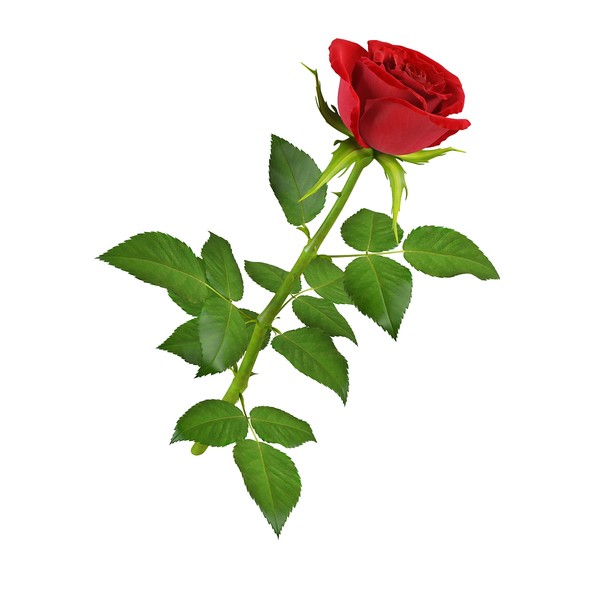                                                            The Delta Kappa Gamma Society International                                                Freight House, Ogdensburg, New York                                                              October 23, 2017                                                                   MinutesPROGRAM:   Our presenter was Jenny Morrill.  She is a teacher at Colton-Pierrepont School and co-author of Weaving Healing Wisdom.  The book is a guide to help readers deal effectively with stress, illness, poor eating habits and injury, both physical and emotional.  Jenny is also a mindfulness coach and has a company called 3 Marigolds.  She explained how mindfulness helps with the struggles and stress of teaching.  Mrs. Morrill guided us through an exercise to demonstrate how becoming aware of how we are feeling can help us determine how we respond to whatever is happening.BUSINESS MEETING: Call to Order – The meeting was called to order at 5:55Thank You – President Smithers thanked the hostesses Morgan Fee, Kathy Smithers and Karen Lockwood for planning the dinner and for the centerpieces and candy.  Lisa also welcomed Lambda to our combined meeting.  There were 28 Gamma and 10 Lambda members present and 1 guest.Minutes – Minutes of the last meeting were on the web page and copies distributed.  Ann Adams made a motion to approve and Cindy Burns McDonald seconded.  Treasurer’s Report – The treasurer’s report will be presented at the next meeting  Committee ReportsProgram of WorksProfessional Growth and Services – Sandy Plimpton explained our Renewal House and Book Donation Projects to Lambda.  Our new community service plan for each meeting was also explained.Music & Arts – A list of upcoming events was on back of the agenda.Professional Affairs – Sarah Farley reported on our Literacy project with local schools.  The committee is compiling a list of resources for teachers.  These will be available for teachers to help plan speakers and field trips.           Educational ServicesScholarship & Grants-in-Aid – Lisa explained to Lambda members that money raised at our Holiday auction is for our grants-in-aid awards.  Dot Farrell mentioned that the committee is contacting guidance counselors about this year’s awards.  The deadline for applications will be in early April. World Fellowship – President Smithers explained the idea of the “Brag Box” to Lambda.  There were a few announcements that provided money for the World Fellowship Fund.Sunshine – Morgan Fee shared a thank you from Madill School for the school supplies.New BusinessPresident Smithers reminded membership to fill out the website release forms.  She also stated that we will be updating contact information for all members.Next meeting will be the holiday brunch on Nov. 18th at Clarkson’s Cheel Arena in             Potsdam.  Meeting AdjournmentThe meeting was adjourned after the presentation.Respectfully submitted,Nancy M. Love, Recording Secretary